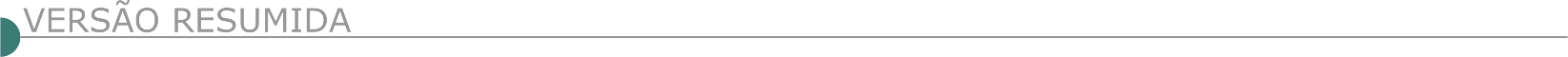 ESTADO DE MINAS GERAIS4ª REGIÃO MILITAR - CONCORRÊNCIA Nº 90001/2024Objeto: Contratação de obra de engenharia de ampliação das instalações do Posto Médico de Guarnição de Belo Horizonte, em Belo Horizonte - MG. Total de Itens Licitados: 1. Edital: 01/04/2024 das 09h00 às 12h00 e das 13h00 às 16h00. Endereço: Av. Raja Gabaglia, 450, Gutierrez - Belo Horizonte/MG ou https://www.gov.br/compras/edital/160118-3-90001-2024. Entrega das Propostas: a partir de 01/04/2024 às 09h00 no site www.gov.br/compras. Abertura das Propostas: 16/04/2024 às 09h30 no site www.gov.br/compras. PREFEITURA MUNICIPAL DE NANUQUE - CONCORRENCIA PUBLICA Nº 1/2023Objeto: Execução de obras - Calçamento em Pavimento intertravado em Bloco sextavado da Avenida Ivo Dantas Lajes – SEINFRA. A data da sessão que será no dia 16/04/2024 as 09:00h na plataforma do licitar digital. O Edital poderá ser consultado no endereço www.nanuque.mg.gov.br ou na plataforma da www.licitardigital.com.br.PREFEITURA MUNICIPAL DE PATROCÍNIO DO MURIAÉ - CONCORRÊNCIA Nº 1/2024Objeto: Execução da obra de reforma do Centro Especializado de Odontologia do Município de Patrocínio do Muriaé-MG. Recebimento das propostas até às 08h50min do dia 16/04/2024. Recebimento das propostas até às 08h50min do dia 16/04/2024. Início da Sessão: 16/04/2024 às 09H00min, no endereço eletrônico www.portaldecompraspublicas.com.br, horário de Brasília - DF. Informações complementares pelo (32) 3726-1939 ou e-mail: licitacao2@patrociniodomuriae.mg.gov.br. Edital disponível a partir de 02/04/2024.ESTADO DA BAHIAEMBASA - SECRETARIA DE INFRAESTRUTURA HÍDRICA E SANEAMENTO- AVISO DA LICITAÇÃO Nº 030/24Objeto: Execução da 2ª etapa das obras complementares do Sistema de Esgotamento Sanitário de Lauro de Freitas. Disputa: 29/04/2024 às 14h. (Horário de Brasília-DF). Recursos Financeiros: FGTS/Debêntures/Próprios. O Edital e seus anexos encontram-se disponíveis para download no site www.licitacoes-e.com.br. (Licitação BB nº: 1042342). O cadastro da proposta deverá ser feito no site www.licitacoes-e.com.br, antes da abertura da sessão pública. Informações através do e-mail: plc.esclarecimentos@embasa.ba.gov.br ou por telefone: (71) 3372-4756/4764.ESTADO DO PARANASANEPAR - COMPANHIA DE SANEAMENTO DO PARANÁ - LICITAÇÃO ELETRÔNICA Nº 123/24Objeto: Lote único unidade 1 - execução de obra de ampliação do sistema de abastecimento de agua SAA no município de Rolândia, compreendendo a execução de adutora, travessia, elevatória, interligação e instalações elétricas, com fornecimento de materiais, conforme detalhado nos anexos do edital. Unidade 2 - execução de obra de ampliação do sistema de abastecimento de agua SAA no município de londrina, compreendendo a execução de adutora, com fornecimento de materiais, conforme detalhado nos anexos do edital. Disponibilidade: 01/04/2024 a 11/06/2024. Protocolo das Propostas: 12/06/2024 às 09:00 hs. Abertura: 12/06/2024 às 10:00 hs. Informações: O edital e as informações relacionadas ao processo de Licitação Eletrônica poderão ser obtidos diretamente no site do Banco do Brasil (licitações-e) ou através do link abaixo (download de documentos). Para os casos de licitações com sessão pública presencial, o edital e informações poderão ser obtidas através do link abaixo (download de documentos). O edital e seus anexos também estarão à disposição para aquisição na Sanepar – GAQS, Rua Engenheiros Rebouças 1376 – Curitiba – Paraná, das 8h15 às 11h45 e das 13h30 às 17h15, de segunda à sexta-feira, até o dia anterior à data de abertura, mediante recolhimento das custas no Banco 104 - CAIXA ECONÔMICA FEDERAL, Operação-003-PJ, Agência 3158- PAB-Sanepar, conta número 1 – 1. Fone contato licitações: 3330-3128.ESTADO DO RIO DE JANEIROPETRÓLEO BRASILEIRO S/A – LICITAÇÃO Nº 7004262020 Objeto: Serviços de Recuperação dos Galpões de Lona na BOGPM. Início: 01/04/2024 às 12:00 horas. Abertura das propostas: 22/04/2024 às 12:00 horas Obs.: A consulta ao edital e o processamento da licitação serão realizados no portal www.petronect.com.br.- PUBLICIDADE –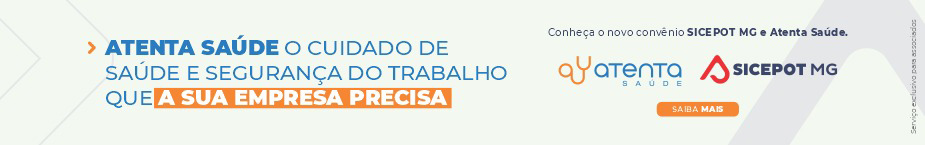 